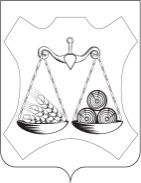 АДМИНИСТРАЦИя Вахрушевского городского поселения Слободского района КИРОВСКОЙ ОБЛАСТИПОСТАНОВЛЕНИЕпгт ВахрушиОб утверждении Порядка предварительного уведомления муниципальными служащими администрации Вахрушевского городского поселения  представителя нанимателяо намерении выполнять иную оплачиваемую работу (о выполнении иной оплачиваемой работы) В соответствии с частью 2 статьи 11 Федерального закона от 02.03.2007 № 25-ФЗ «О муниципальной службе в Российской Федерации» администрация Вахрушевского городского поселения ПОСТАНОВЛЯЕТ:1. Утвердить Порядок предварительного уведомления муниципальными служащими администрации Вахрушевского городского поселения представителя нанимателя о намерении выполнять иную оплачиваемую работу (о выполнении иной оплачиваемой работы) согласно приложению.	2. Опубликовать  настоящее постановление в официальном печатном издании «Информационный бюллетень».Глава администрацииВахрушевского городского поселения				М.В. ЕфремовПриложение УТВЕРЖДЕНпостановлением администрации Вахрушевского городского поселенияот 24.08.2023 № 196Порядок  предварительного уведомления  муниципальными служащими администрации  Вахрушевского городского поселения  представителя нанимателя о намерении выполнять иную оплачиваемую работу (о выполнении иной оплачиваемой работы)1. Порядок предварительного уведомления муниципальными служащими администрации Вахрушевского городского поселения представителя нанимателя о намерении выполнять иную оплачиваемую работу (о выполнении иной оплачиваемой работы) (далее – Порядок) разработан в соответствии с частью 2 статьи 11 Федерального закона от 02.03.2007 № 25-ФЗ «О муниципальной службе в Российской Федерации».2. Действие настоящего Порядка распространяется на лиц, замещающих должности муниципальной службы в администрации Вахрушевского городского поселения (далее – муниципальные служащие).3. Муниципальные служащие письменно уведомляют представителя нанимателя о намерении выполнять иную оплачиваемую работу до начала ее выполнения.Вновь назначенные муниципальные служащие, осуществляющие иную оплачиваемую работу на день назначения на должность муниципальной службы, уведомляют представителя нанимателя о выполнении иной оплачиваемой работы в день назначения на должность муниципальной службы.4. В уведомлении о намерении выполнять иную оплачиваемую работу (о выполнении иной оплачиваемой работы) (далее – уведомление), составленном согласно приложению № 1, необходимо указать следующие сведения:4.1. Документ, в соответствии с которым будет выполняться (выполняется) иная оплачиваемая работа (трудовой договор, гражданско-правовой договор) (при наличии).4.2. Полное наименование организации (фамилия, имя, отчество (при наличии) индивидуального предпринимателя или физического лица), с которой (которым) будет заключен (заключен) договор о выполнении иной оплачиваемой работы, и ее (его) адрес.4.3. Дата начала и дата окончания выполнения иной оплачиваемой работы (дата начала и прекращения обязательств по гражданско-правовому договору либо срок действия трудового договора), а также предполагаемый (установленный) режим рабочего времени.4.4. Характер выполняемой работы (педагогическая, научная, творческая или иная деятельность).4.5. Наименование должности, основные обязанности (содержание обязательств), тематика выполняемой работы (в том числе наименование предмета преподавания, темы лекций, научно-исследовательской работы  и т.п.).4.6. Иные сведения, которые муниципальный служащий считает необходимым сообщить.5. К уведомлению должны быть приложены расписание занятий  в учебных заведениях, график либо иной документ, подтверждающий выполнение иной оплачиваемой работы во внеслужебное время.6. В случае изменения условий договора о выполнении иной оплачиваемой работы или заключения нового договора (в том числе в связи  с истечением срока предыдущего договора) муниципальному служащему необходимо представлять новое уведомление.7. Регистрация уведомления осуществляется юристом администрации Вахрушевского городского поселения (далее – ответственное лицо) в день его поступления в журнале регистрации уведомлений о намерении выполнять иную оплачиваемую работу (о выполнении иной оплачиваемой работы), оформленном согласно приложению № 2.8. В ходе предварительного рассмотрения уведомления ответственное лицо имеет право получать в установленном порядке от лица, направившего уведомление, пояснения по изложенным в уведомлении обстоятельствам.9. По результатам предварительного рассмотрения уведомления ответственным лицом подготавливается заключение по существу уведомления (далее – заключение).10. Уведомление и заключение направляются представителю нанимателя муниципального служащего в течение 7 рабочих дней со дня поступления уведомления ответственному лицу.Представитель нанимателя, получив уведомление муниципального служащего и заключение и усмотрев в иной оплачиваемой работе конфликт интересов, вправе направить уведомление на рассмотрение в комиссию администрации Вахрушевского городского поселения по соблюдению требований к служебному поведению муниципальных служащих и урегулированию конфликта интересов.11. Уведомление с отметкой об ознакомлении с ним представителя нанимателя в течение 10 рабочих дней возвращается ответственному лицу.12. Копия зарегистрированного уведомления с отметкой об ознакомлении представителя нанимателя в течение 3 рабочих дней с момента ознакомления представителя нанимателя выдается муниципальному служащему на руки либо направляется по почте с уведомлением о получении.13. Подлинник уведомления, заключение и иные материалы, связанные с рассмотрением уведомления (при их наличии), приобщаются к личному делу муниципального служащего.УВЕДОМЛЕНИЕо намерении выполнять иную оплачиваемую работу (о выполнении иной оплачиваемой работы)В соответствии с частью 2 статьи 11 Федерального закона от 02.03.2007 № 25-ФЗ «О муниципальной службе в Российской Федерации» уведомляю  о намерении выполнять (о выполнении) с «____» __________ 20__ г. по «____» __________ 20__ г. иную оплачиваемую работу:(указывается: документ, в соответствии с которым будет выполняться (выполняется) иная оплачиваемая работа (трудовой договор, гражданско-правовой договор) (при наличии); полное наименование организации (фамилия, имя, отчество (при наличии) индивидуального предпринимателя или физического лица), с которой (которым) будет заключен (заключен) договор о выполнении иной оплачиваемой работы и ее (его) адрес; предполагаемый (установленный) режим рабочего времени; характер выполняемой работы (педагогическая, научная, творческая или иная деятельность); наименование должности, основные обязанности (содержание обязательств), тематика выполняемой работы (в том числе наименование предмета преподавания, темы лекций, научно-исследовательской работы и т.п.); иные сведения)Приложение (при наличии): (копия документа, в соответствии с которым будет выполняться (выполняется) иная оплачиваемая работа (трудовой договор, гражданско-правовой договор)Выполнение указанной работы не повлечет за собой возникновение конфликта интересов.При выполнении указанной работы обязуюсь соблюдать запреты и требования, предусмотренные статьями 14 и 14.2 Федерального закона от 02.03.2007 № 25-ФЗ «О муниципальной службе в Российской Федерации».Регистрационный номер в журнале регистрации уведомлений:_________________________ЖУРНАЛ регистрации уведомлений о намерении выполнять иную оплачиваемую работу 
(о выполнении иной оплачиваемой работы)__________24.08.2023 №196Приложение № 1к Порядку (должность, фамилия, имя, отчество (при наличии) представителя нанимателя)(должность, фамилия, имя, отчество (при наличии) муниципального служащего)«___»___________20___ г.(подпись муниципального служащего)(фамилия, имя, отчество (при наличии) муниципального служащего)«___»___________20___ г.  (дата регистрации уведомления)(подпись муниципального служащего, зарегистрировавшего уведомление)(фамилия, имя, отчество (при наличии) муниципального служащего, зарегистрировавшего уведомление)Приложение № 2к Порядку № п/пРегистрационный номер уведомления, дата регистрации уведомленияФамилия, имя, отчество (при наличии) муниципального служащего, представившего уведомление, замещаемая должностьДата составления уведомления, краткое изложение уведомления (характер деятельности)Наименование организации, где осуществляется иная оплачиваемая работаСрок выполнения работыНаличие отметки об ознакомлении с уведомлением представителя нанимателяФамилия, имя, отчество (при наличии)муниципального служащего, принявшего уведомлениеПримечание